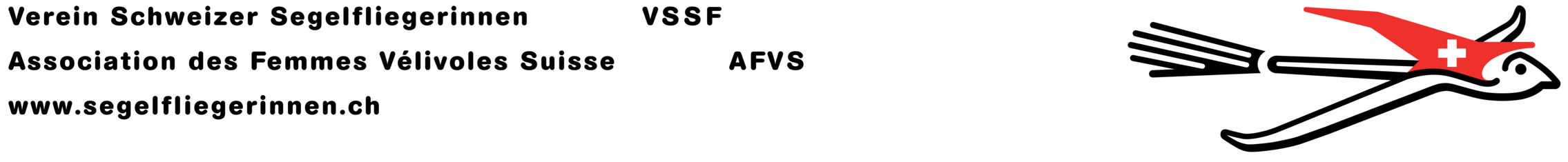 Eingabe Heidi Götz Contest 						Pilotin ……………………………………………Bedingungen: siehe WettbewerbsreglementEinzureichen bis 31. Oktober des jeweiligen Wettbewerbsjahrs an Delia Flury: deliaflury@gmail.com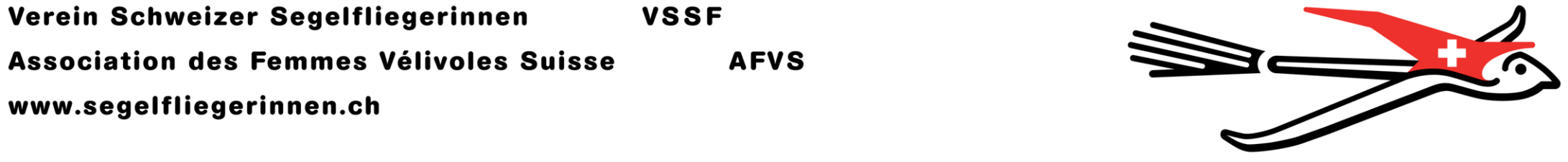 Eingabe WeGlide Hexen Cup – Elke Hackl Flug 			Pilotin ……………………………………………Bedingungen: siehe WettbewerbsreglementEinzureichen bis 31. Oktober des jeweiligen Wettbewerbsjahrs an Delia Flury: deliaflury@gmail.comDatumFlugStart
FlugplatzLandung
FlugplatzWeGlide PunkteLink zum Flug im WeGlideDatumFlugStart
FlugplatzLängste Strecke (km gemäss WeGlide)oderLängster Flug (Dauer)IndexSegelfluglizenz seitLink zum Flug im WeGlide